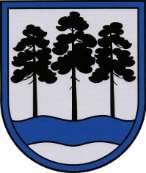 OGRES  NOVADA  PAŠVALDĪBAReģ.Nr.90000024455, Brīvības iela 33, Ogre, Ogres nov., LV-5001tālrunis 65071160, fakss 65071161, e-pasts: ogredome@ogresnovads.lv, www.ogresnovads.lv PAŠVALDĪBAS DOMES SĒDES PROTOKOLA IZRAKSTS20.§Par grozījumu Ogres novada pašvaldības domes 2009.gada 17.decembra lēmumā “Par Ogres novada tarifu komisijas nolikuma un sastāva apstiprināšanu” 2019.gada 28.februārī Ogres novada pašvaldībā saņemts Žanetes Avotiņas iesniegums (reģ. Nr. 2-4.2/1251) ar lūgumu atbrīvot viņu no Ogres novada tarifu komisijas sekretāres amata pienākumiem ar 2019.gada 18.februāri.2019.gada 18.februārī Ogres novada pašvaldībā saņemts Vitas Avotiņas iesniegums (reģ. Nr. 2-4.5/967) par piekrišanu veikt Ogres novada tarifu komisijas sekretāres amata pienākumus.Pamatojoties uz likuma “Par pašvaldībām” 21.panta pirmās daļas 24.punktu, Ogres novada pašvaldības 2014.gada 18.decembra saistošo noteikumu Nr. 36/2014 “Ogres novada pašvaldības nolikums” 7.punktu,balsojot: PAR – 13 balsis (E.Helmanis, G.Sīviņš, S. Kirhnere, M.Siliņš, Dz.Žindiga, Dz.Mozule, D.Širovs, A.Mangulis, J.Laptevs, M.Leja, J.Iklāvs, J.Latišs, E.Bartkevičs), PRET – nav, ATTURAS – nav,Ogres novada pašvaldības dome NOLEMJ:Izdarīt Ogres novada pašvaldības domes 2009.gada 17.decembra lēmumā “Par Ogres novada tarifu komisijas nolikuma un sastāva apstiprināšanu” (protokols Nr.9; 4.§) šādu grozījumu:lēmuma 2.7. punktu izteikt jaunā redakcijā: “2.7. sekretāre – Vita Avotiņa, Ogres novada pašvaldības centrālās administrācijas “Ogres novada pašvaldība” Kancelejas sekretāre.”Uzdot Ogres novada pašvaldības centrālās administrācijas “Ogres novada pašvaldība” Kancelejai nodrošināt Ogres novada pašvaldības domes 2009.gada 17.decembra lēmuma “Par Ogres novada tarifu komisijas nolikuma un sastāva apstiprināšanu” (protokols Nr.9; 4.§) spēkā esošo redakciju.3. Kontroli par lēmuma izpildi uzdot pašvaldības izpilddirektora vietniecei Danai Bārbalei.(Sēdes vadītāja,domes priekšsēdētāja E.Helmaņa paraksts)Ogrē, Brīvības ielā 33Nr.4      2019.gada 21.martā